Зачисление детей в 1 класс через портал ГИС Комплектование.Подача заявления через портал ГИС Комплектование осуществляется только при достижении ребенка 6,5 лет!!! Заявления принимаются с 1 февраля -5 сентября текущего года.Подачи заявления в первый класс через ГИС Комплектование, осуществляется путем регистрации и подачи заявления на сайт Электронное комплектование школ (www.complect.edu-rb.ru/). Для этого переходим на сайт и регистрируемся сами как родитель, далее заполняем заявление.Обязательно выбираем правильную школу!!! Р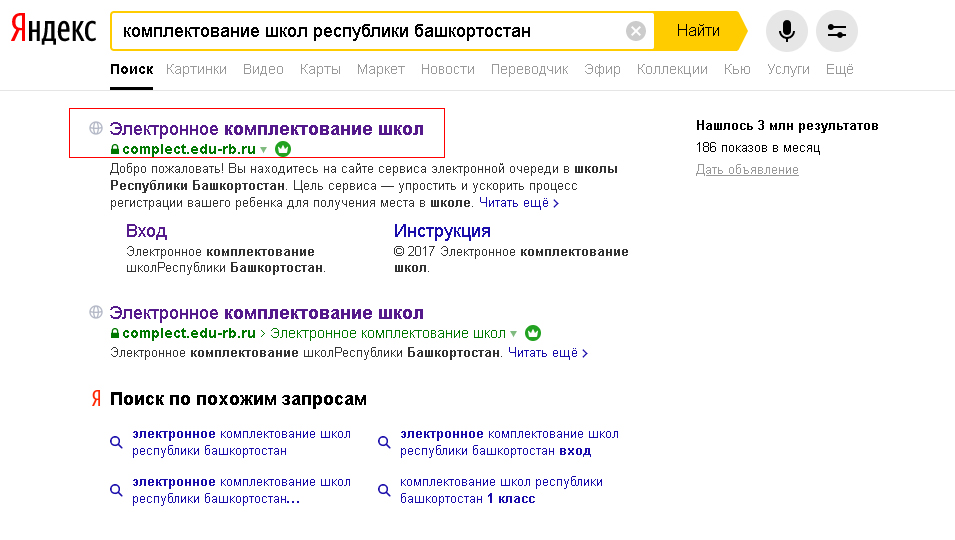 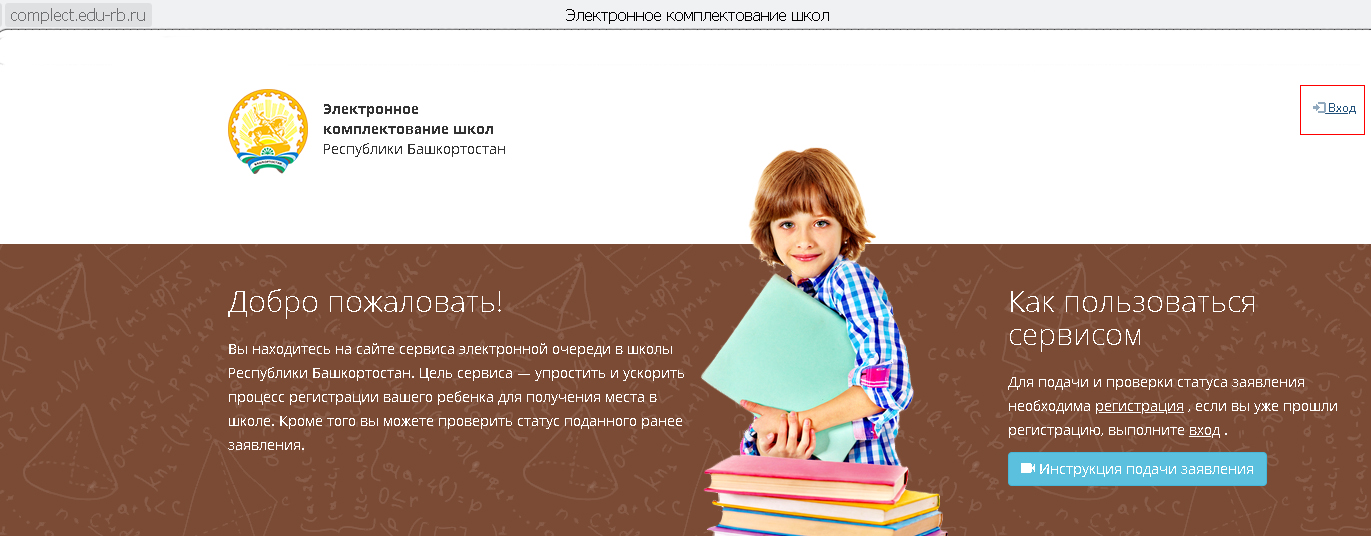 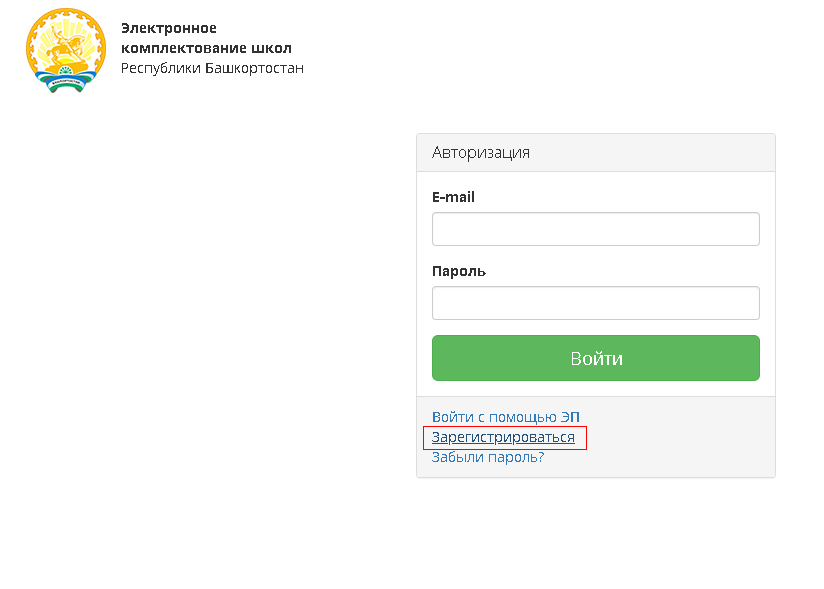 Нажимаем кнопку ЗАРЕГИСТРИРОВАТЬСЯ, или если уже имеется учетная запись входим со своим логином и паролем, если не помните логин и пароль можете восстановить доступ к личному кабинету с помощью кнопки ВОССТАНОВИТЬ ПАРОЛЬ.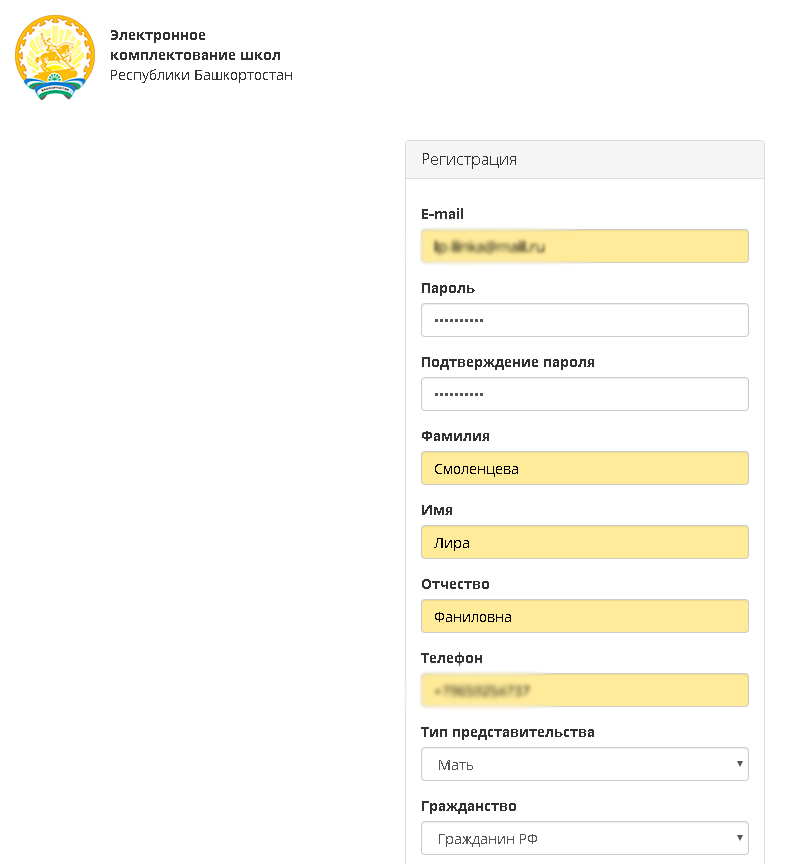 РегистрацияE-mail – пишите адрес Вашей электронной почты (@mail.ru;@yandex.ru ит.д.)Пароль – придумайте пароль для входа в системуФамилия – Ваша фамилияИмя- Ваше имяОтчество – Ваше отчествоТелефон – Ваш номер сотового телефонаТип представительства - Выбрать из выпадающего списка: Законный представитель, Мать, ОтецГражданство – из выпадающего списка выбрать Гражданин РФ, Иностранный гражданин, Без гражданства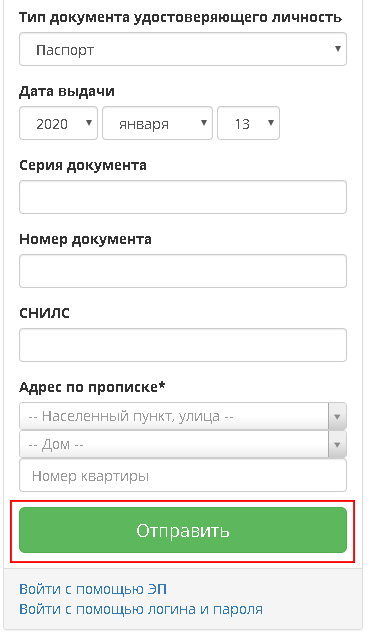 Тип документа удостоверяющего личность - из выпадающего списка выбрать Паспорт, Водительское удостоверениеСерия документаНомер документаСНИЛС – номер пенсионного страхового свидетельстваАдрес по пропискеНажимаем кнопку –  Отправить!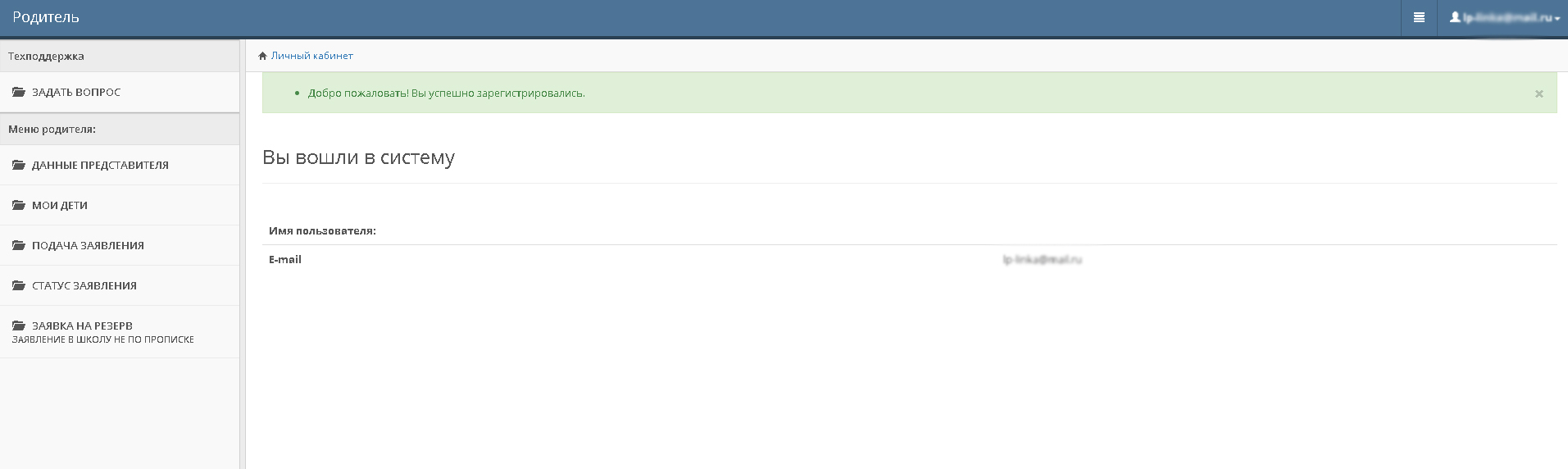 Вы вошли в Ваш личный кабинет родителя. Далее необходимо подать заявление в 1 класс.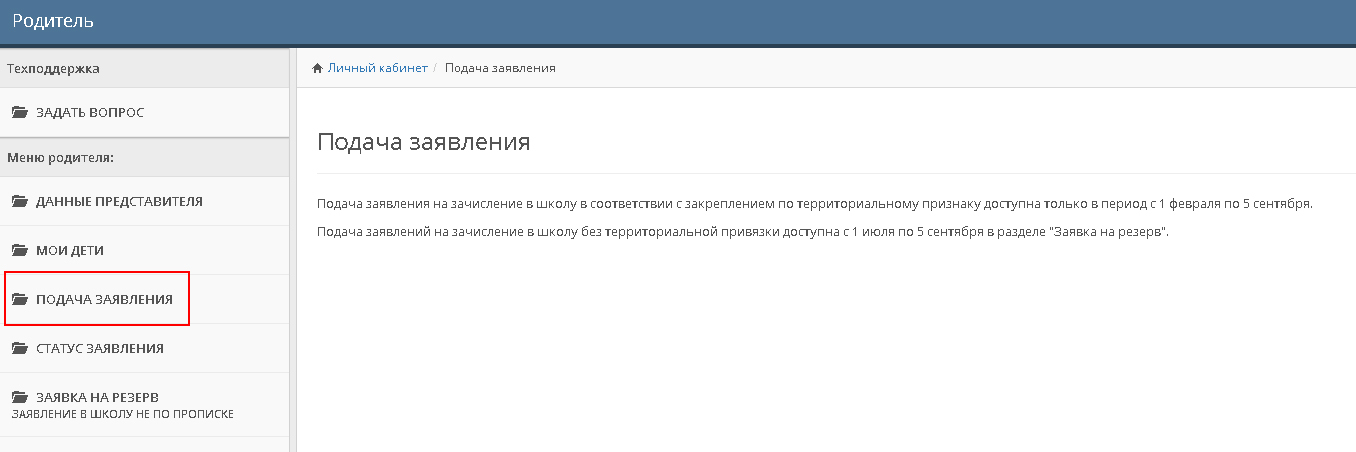 